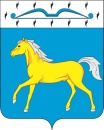 АДМИНИСТРАЦИЯ ПРИХОЛМСКОГО СЕЛЬСОВЕТАМИНУСИНСКОГО  РАЙОНАКРАСНОЯРСКОГО КРАЯРОССИЙСКАЯ ФЕДЕРАЦИЯП О С Т А Н О В Л Е Н И Е26.11.2020                                     п.  Прихолмье                                   № 43-пО регламенте административной комиссии Прихолмского сельсовета     Руководствуясь  Федеральным законом от 06.10.2003 года № 131-ФЗ «Об общих принципах организации местного самоуправления в Российской Федерации», законом Красноярского края от 23.04.2009 года № 8-3168 «Об  административных комиссиях в Красноярском крае»,  ПОСТАНОВЛЯЮ:Утвердить Регламент административной комиссии Прихолмского сельсовета согласно приложению.Постановления главы сельсовета от 02.10.2009 № 32-п «О регламенте административной комиссии Прихолмского сельсовета», от 04.07.2016   № 37-п «О регламенте административной комиссии Прихолмского сельсовета» считать утратившими силу.Контроль за исполнением постановления оставляю за собой.Постановление вступает в силу со  дня, следующего за днем его официального опубликования  в официальном печатном издании «Прихолмские вести».Глава Прихолмского сельсовета:                                                 А.В. СмирновПриложение к постановлению администрации Прихолмского сельсовета                                      от  26.11.2020 г.   № 43-пРегламентадминистративной комиссииПрихолмского сельсоветаНастоящий Регламент разработан в соответствии Законом Красноярского края от 23.04.2009 № 8-3168 «Об административных комиссиях в Красноярском крае».       1. Административная комиссия Прихолмского сельсовета                                                                                           (далее – Комиссия)  - постоянно действующий коллегиальный орган, создаваемый для рассмотрения дел об административных правонарушениях и составления протоколов об административных правонарушениях в случаях, предусмотренных Законом Красноярского края от 02.10.2008 №  7-2161 «Об административных правонарушениях».Формой работы Комиссии является заседание. Первое заседание Комиссии проводится не позднее 10 дней  со дня ее создания.Заседания Комиссии проводятся по мере необходимости, по мере поступления материалов об административных правонарушениях. При этом производство по делам об административных правонарушениях должно обеспечиваться в сроки, установленные Кодексом Российской Федерации об административных правонарушениях.5. Члены комиссии извещаются о дате и времени заседания комиссии не позднее, чем за 3 дня до дня заседания.Внеочередное заседание Комиссии может созываться по инициативе председателя, заместителя председателя Комиссии.7. В случае необходимости Комиссия вправе принять решение о проведении выездного заседания.8. Во всем, что не предусмотрено настоящим Регламентом, Комиссия руководствуется действующим законодательством.